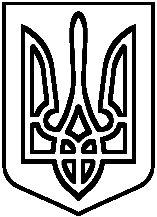 ВІДДІЛ ОСВІТИ БОРОДЯНСЬКОЇ РАЙОННОЇ ДЕРЖАВНОЇ АДМІНІСТРАЦІЇКИЇВСЬКОЇ ОБЛАСТІБАБИНЕЦЬКА ЗАГАЛЬНООСВІТНЯ ШКОЛАІ-ІІІ СТУПЕНІВ НАКАЗ04.01.2020             		      селище Бабинці		                        №  4Про  створення робочої групипо розробці та впровадженнюпринципів НАССР в закладі освітиВідповідно до Закону України «Про безпечність та якість харчових продуктів», з метою адаптації законодавства України до законодавства Європейського Союзу, на  виконання наказу від 01.06.05 № 242/329 «Про затвердження Порядку організації харчування дітей у навчальних та оздоровчих закладах», наказу Міністерства аграрної політики та продовольства України № 590 від 01.10.2012 із змінами, внесеними згідно з наказом Міністерства аграрної політики та продовольства № 429 від 17.10.2015, з метою розробки та впровадження в Бабинецькій ЗОШ І-ІІІ ступенів процедур для підтримання гігієни у всьому харчовому ланцюгу, які необхідні для виробництва та постачання безпечних харчових продуктів для споживання людиною, а також правила поводження з харчовими продуктами,НАКАЗУЮ:1.Організувати й призначити постійно діючу групу по розробці та  провадженню системи НАССР в Бабинецькій ЗОШ І-ІІІ ступенів у складі:Координатор – Андрющенко Т.О. – директор школиЧлени робочої групи НАССР в закладі:Лещенко Т.В. – медична сестра школиЩелкунова І.В. – кухар.2. Робочій групі НАССР:2.1. Розробити та впровадити в Бабинецькій ЗОШ І-ІІІ ступенів систему НАССР.2.2. Підготувати пакет документів з вимогами щодо безпеки та якості харчових продуктів.2.3. Розробити необхідні форми відсутньої документації та забезпечити ними заклад.2.4. Забезпечити надійне й достовірне функціонування системи НАССР й постійно проводити роботу щодо введення відповідних форм документації, які підтверджують функціонування системи НАССР.2.5. Проводити аналіз безпечності та якості продукції, ефективності системи НАССР.2.6. Затвердити функції робочої групи НАССР в закладі та робочий план з розподілення обов'язків між членами групи.2.7. Розмістити даний наказ на сайті школи та довести до відома працівників школи.3. Контроль за виконанням даного наказу залишаю за собою.Директор школи                                                  Т.О. Андрющенко